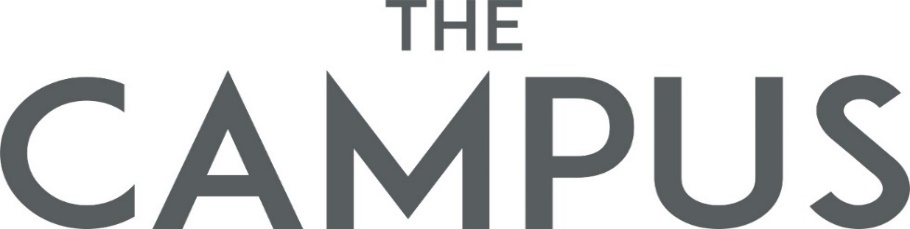 TRANSPORT REQUEST FORMForm T 1Requested By					Approved By Name:      					Name:	    Signature:   					Signature:	